Deuxième étape : Modifier l’image de la localisationCopier l’image de l’écran à l’aide de la touche  « ImpécrSyst » du clavier.Ouvrir l’application Paint   puis coller l’image.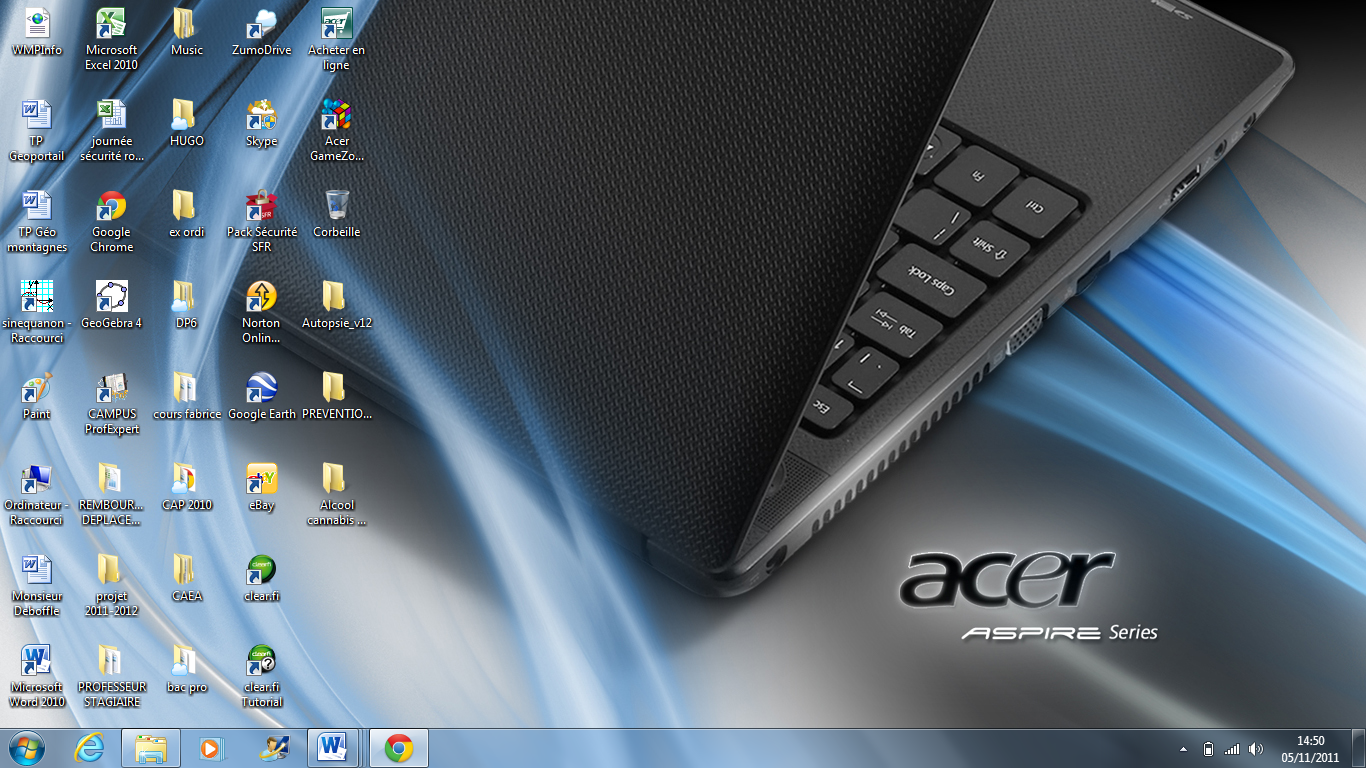 Sélectionner et rogner afin d’obtenir la vue ci-dessous.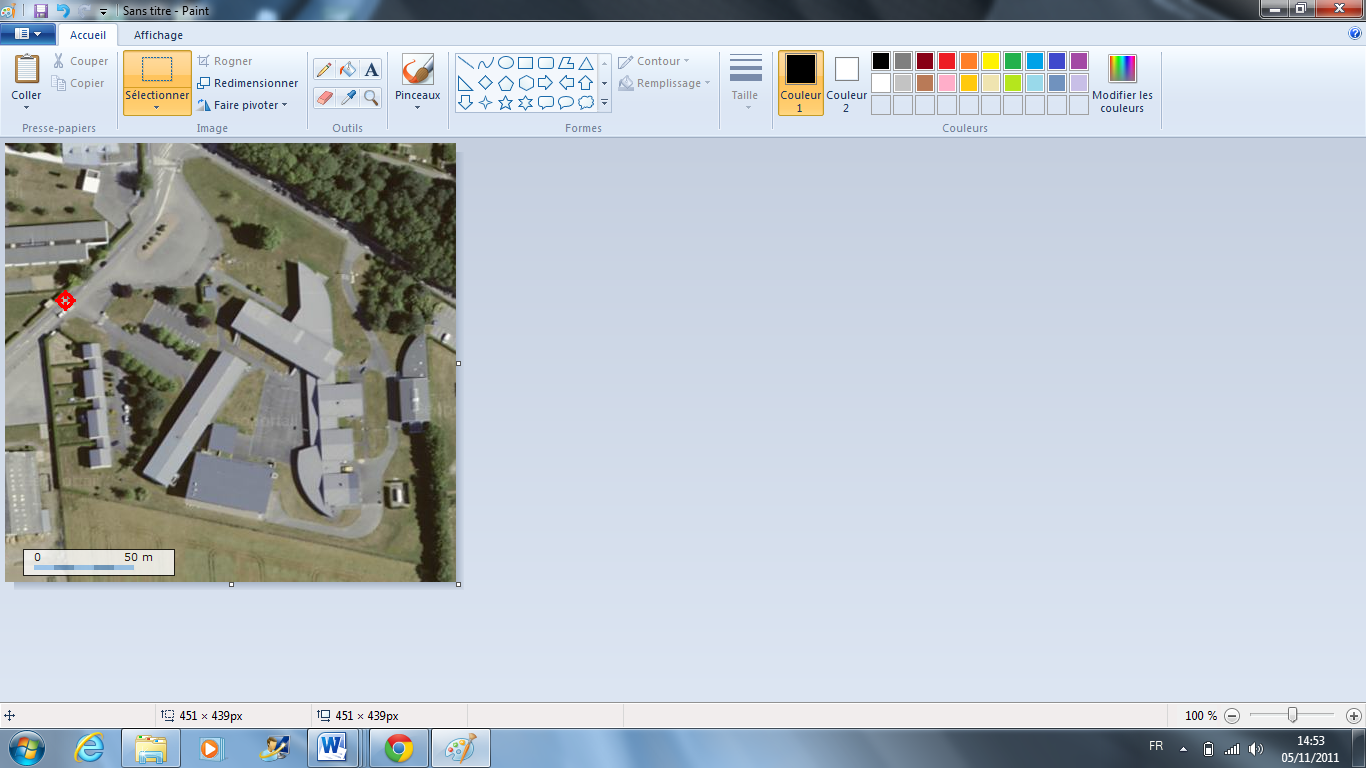 Enregistrer l’image dans votre répertoire.Troisième étape : Exploitation de l’imageOuvrir l’application geogebra.Insérer l’image précédente 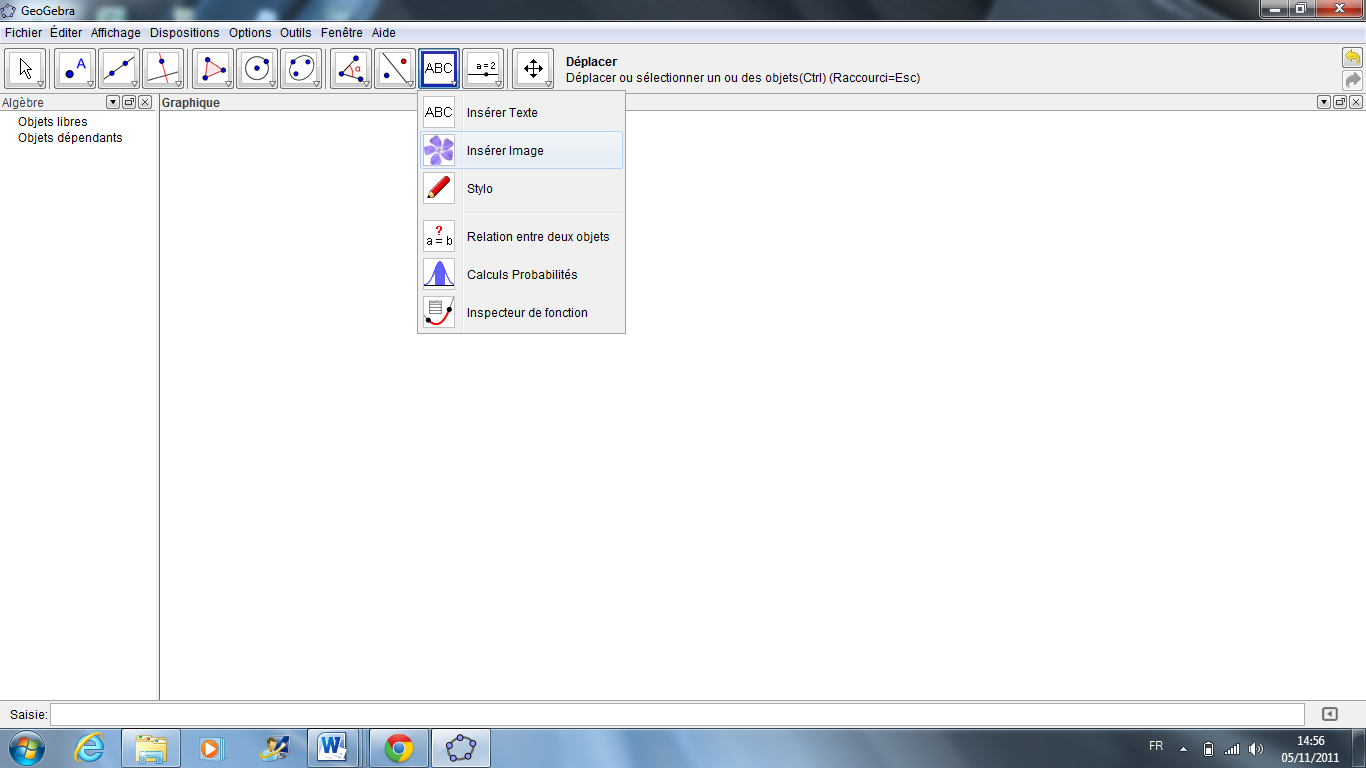 Cliquer droit sur l’image ; sur « propriétés » ; sur l’onglet « position » et remplir comme ci-dessous.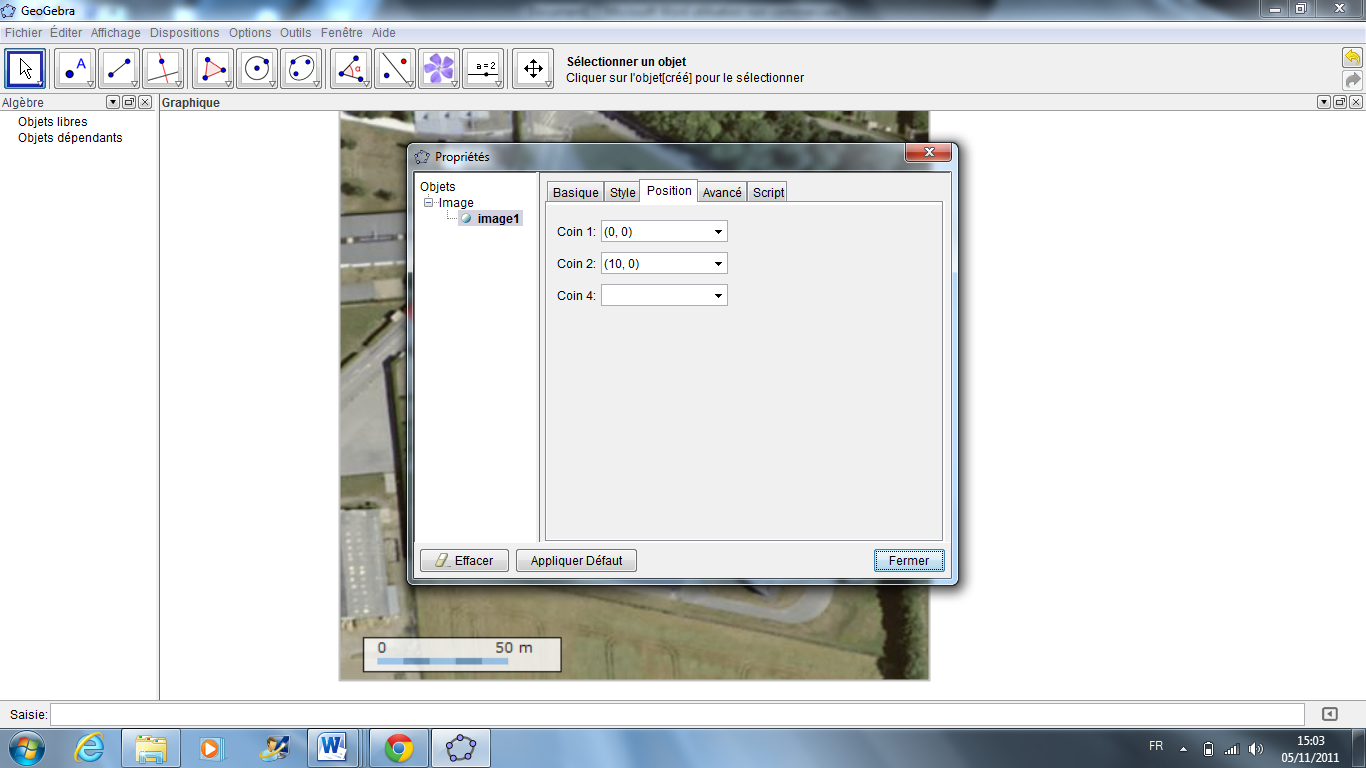 Tracer un segment correspondant aux extrémités de l’échelle puis le mesurer.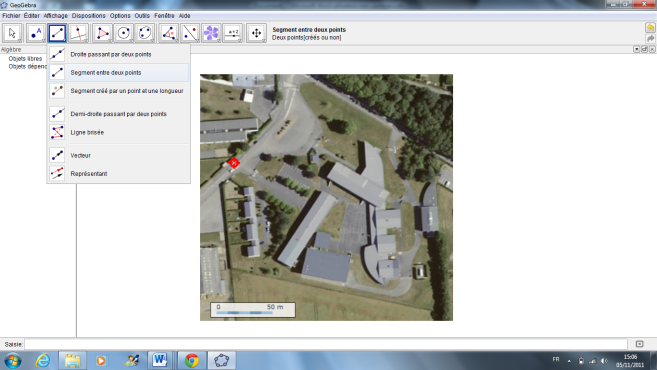 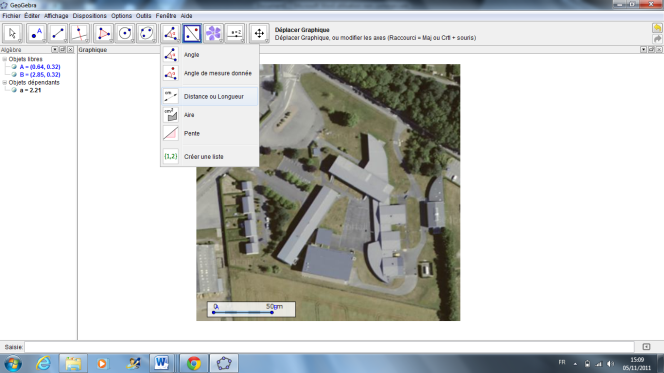 Tracer un carré de côté AB puis mesurer son aire.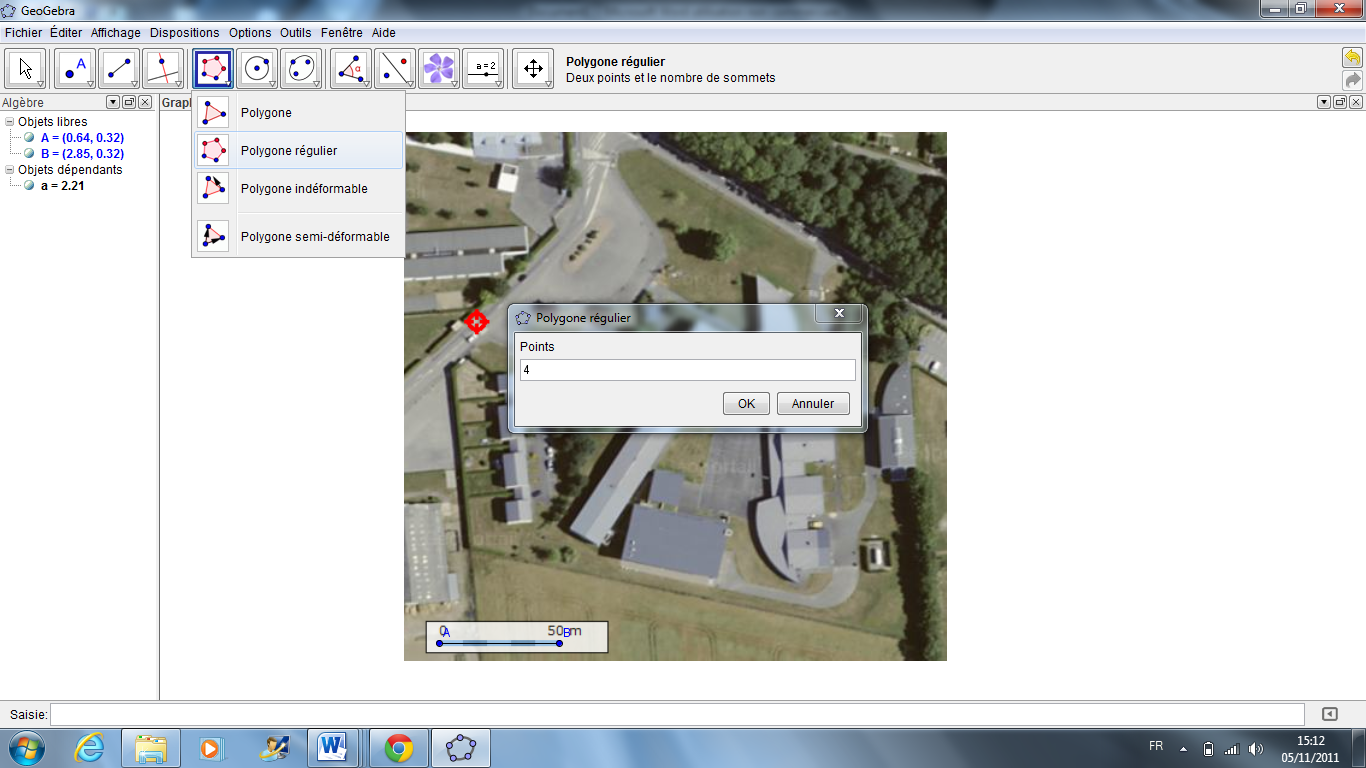 Afficher le tableur et préparer le comme ci-dessous avec vos valeurs :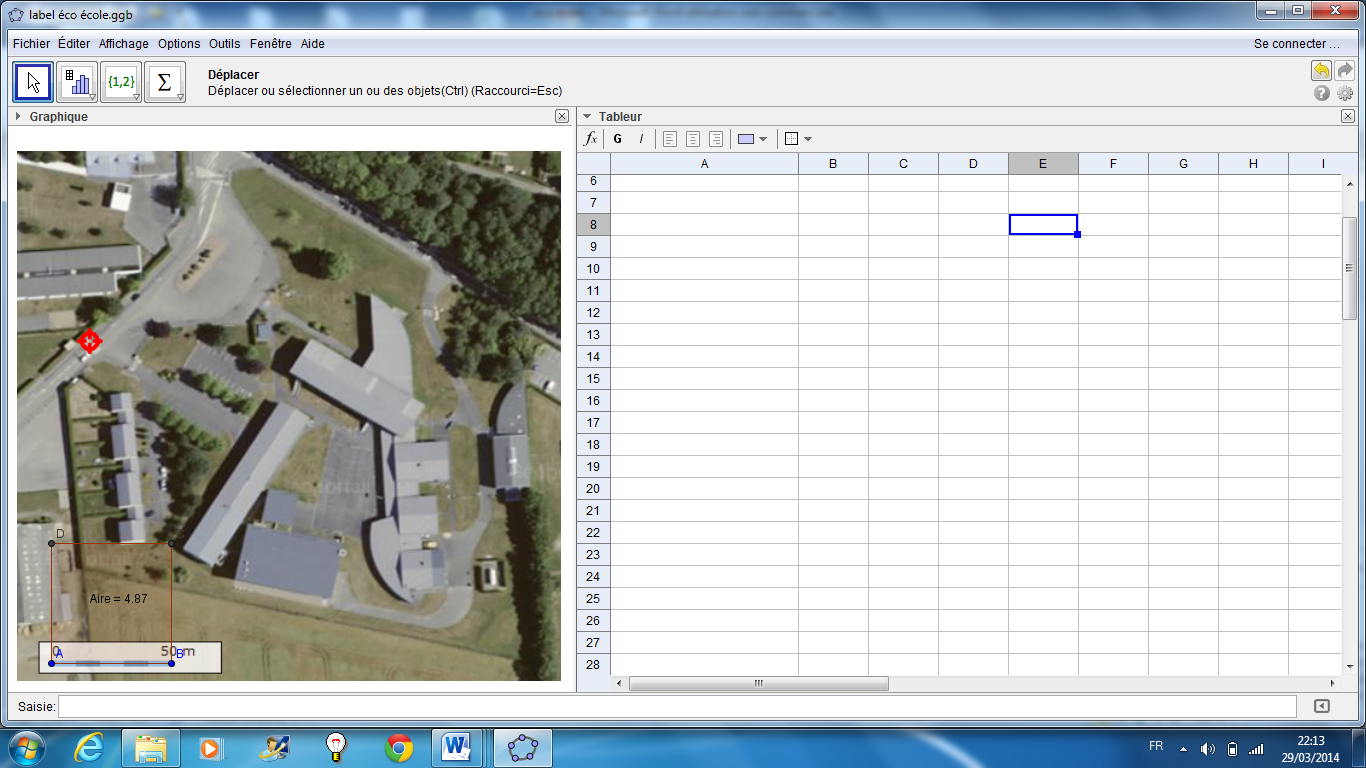 